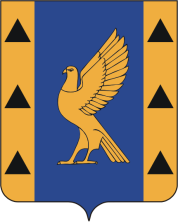 О публичных слушаниях по проекту межевания территории по адресу: Республика Башкортостан, город Кумертау, ул. Магистральная (кадастровый квартал 02:60:010207)В соответствии со статьями 5.1, 46 Градостроительного кодекса Российской Федерации,  статьей 11 Устава городского округа город Кумертау Республики Башкортостан, главой 8 Правил землепользования и застройки городского округа город Кумертау Республики Башкортостан, Порядком организации и проведения публичных слушаний в городском округе город Кумертау Республики Башкортостан в целях соблюдения прав человека на благоприятные условия жизнедеятельности, прав и законных интересов правообладателей земельных участков и объектов капитального строительства  п о с т а н о в л я ю:1. Назначить публичные слушания по проекту межевания территории по адресу: Республика Башкортостан, город Кумертау, ул. Магистральная (кадастровый квартал 02:60:010207)  (далее - публичные слушания). Провести публичные слушания по графику в соответствии с приложением.2. Поручить организацию и проведение публичных слушаний постоянно действующей комиссии по землепользованию и застройке городского округа город Кумертау Республики Башкортостан.3. Обнародовать настоящее постановление путем его размещения на официальном сайте городского округа город Кумертау Республики Башкортостан.16 июля 2020 года№ 9Приложениек постановлению председателя Совета городского округа город Кумертау Республики Башкортостанот  16.07.2020  № 9Г Р А Ф И К проведения публичных слушаний по проекту межевания территории по адресу: Республика Башкортостан, город Кумертау, ул. Магистральная (кадастровый квартал 02:60:010207)Председатель Советагородского округа город Кумертау Республики Башкортостан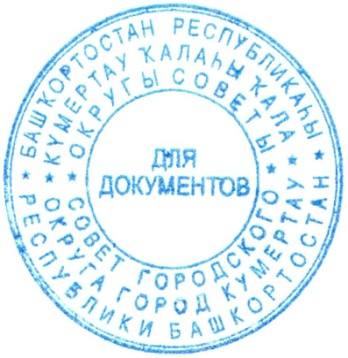 О.А. АстаховПредмет публичных слушанийПроект межевания территории по адресу: Республика Башкортостан, город Кумертау, ул. Магистральная  (кадастровый квартал 02:60:010207)Место и время ознакомления с  документамиАдминистрация городского округа город Кумертау Республики Башкортостан (адрес: г. Кумертау, ул. Ленина, 18, каб.403, каб.209)с 8-00ч. до 17-00ч., обед с 13-00ч. до 14-00ч.(кроме выходных и праздничных дней)  Место и сроки приема замечаний и предложений по предмету публичных слушаний Администрация городского округа город Кумертау Республики Башкортостан (адрес: г. Кумертау, ул. Ленина, 18, каб. 209)с 8-00ч. до 17-00ч., обед с 13-00ч. до 14-00ч.(кроме выходных и праздничных дней)  с 18 июля 2020 года по 27 июля 2020 годаМесто и время проведения публичных слушанийг. Кумертау, ул. Ленина, 18, большой зал администрации,19 августа 2020 года, 14 часов 40 минут.